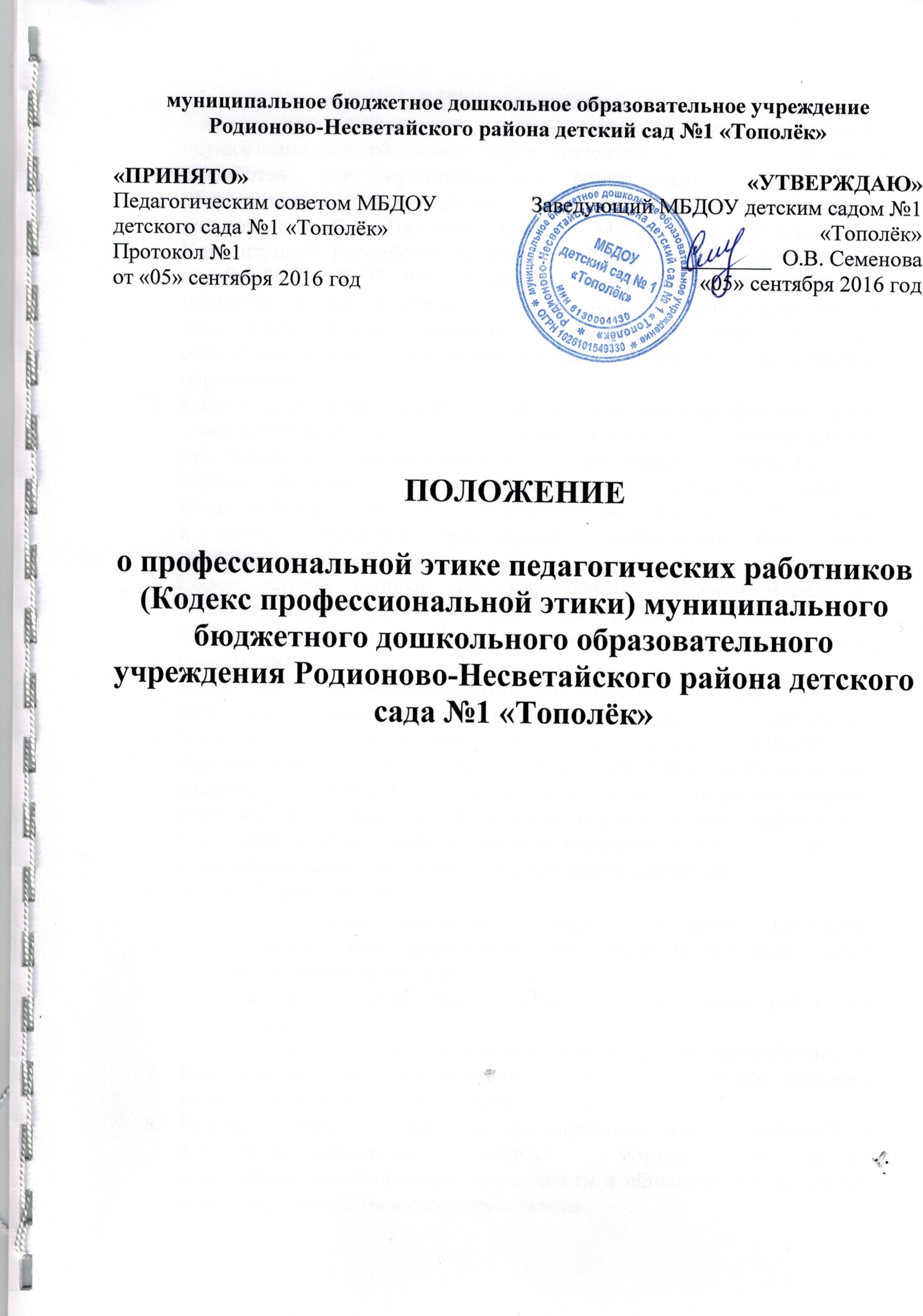 Общие положения.Кодекс профессиональной этики педагогических работников, осуществляющих образовательную деятельность (далее – Кодекс), разработан для муниципального бюджетного  дошкольного образовательного учреждения Родионово-Несветайского района детского сада №1 «Тополёк»,  (далее – МБДОУ),  в соответствии с Конституцией Российской Федерации, Федеральным Законом от 29 декабря 2012 г. № 273-ФЗ «Об образовании в Российской Федерации» и принятых в соответствии с ними иными законодательными и локальными актами, нормами международного права, а также общечеловеческими моральными нормами и традициями российского образования.Кодекс представляет собой свод общих принципов профессиональной этики и основных	правил	поведения,	которыми рекомендуется руководствоваться педагогическим	работникам	МБДОУ, осуществляющим		образовательную деятельность (далее - педагогические работники), независимо от занимаемой ими должности, в целях повышения эффективности выполнения ими своих должностных обязанностей.Кодекс служит основой для формирования должной морали в образовательной среде, выступает как институт общественного сознания и нравственности педагогических работников, их самоконтроля.Кодекс определяет основные нормы  в отношениях	педагогических работников, воспитанников и их родителей (законных представителей).Гражданин Российской Федерации, поступающий в МБДОУ в должности педагога, обязан ознакомиться с положениями Кодекса под роспись и соблюдать их в процессе своей профессиональной деятельности. Знание и соблюдение педагогическим работником положений Кодекса является одним из критериев оценки качества его профессиональной деятельности и служебного поведения.Целями Кодекса являются:Установление  этических	норм	и правил поведения педагогических работников для выполнения ими своей профессиональной деятельности;содействию укрепления авторитета педагогических работников МБДОУ;обеспечение единых норм поведения педагогических работников.Кодекс призван повысить эффективность выполнения педагогическими работниками своих трудовых обязанностей.Кодекс служит основой для формирования взаимоотношений в МБДОУ, основанных на	нормах	морали,	уважительном отношении	к педагогической деятельности в общественном сознании, самоконтроле педагогических работников.Основные принципы этики педагогических работников МБДОУ.Нормы этики для педагогических работников МБДОУ устанавливаются на основании	норм	культуры,	традиций Российской школы, конституционных положений и законодательных актов Российской Федерации, норм международного права.Профессиональная деятельность педагогического работника характеризуется ответственностью перед	обучающимися,	их родителями	(законными представителями), педагогическими и иными работника МБДОУ.Педагогические работники при	осуществлении своей деятельности руководствуются следующими принципами:гуманность;толерантность;профессионализм;законность;справедливость;ответственность;демократичность;порядочность;взаимное уважение.Личность педагогического работника МБДОУ.Педагогический работник МБДОУ, являясь образцом профессионализма, справедливости, доброжелательности, внимания к людям, призван:- исполнять свои должностные обязанности добросовестно и на высоком    профессиональном уровне в целях обеспечения эффективной работы МБДОУ;- быть требовательным к себе, стремиться к самосовершенствованию;- соблюдать языковые нормы русского языка и этические нормы речевой культуры, не допускать использование ругательств, грубых и оскорбительных фраз;- дорожить своей репутацией, не заниматься антикультурной, аморальной, неправомерной деятельностью быть честным, порядочным человеком, соблюдающим законодательство Российской Федерации;- бережно и обоснованно расходовать материальные и другие ресурсы МБДОУ;- не использовать для личных нужд имущество МБДОУ (помещения, мебель, телефон, телефакс, компьютер, копировальную технику, другое оборудование, инструменты и материалы), а также свое рабочее время;- не перекладывать свою ответственность на коллег;- быть беспристрастным, одинаково доброжелательным и благосклонным ко всем коллегам, воспитанникам, их родителям;- уведомлять работодателя, органы прокуратуры или другие государственные органы обо всех случаях обращения к нему каких-либо лиц в целях склонения к совершению коррупционных правонарушений.Педагогический работник несет ответственность за качество и результаты своей работы.Образ жизни педагогического работника, не должен наносить ущерб престижу профессии, извращать его отношения с коллегами и воспитанниками или мешать исполнению профессиональных обязанностей.Педагогический работник имеет право открыто выражать свое мнение по поводу работы  коллег, вышестоящего руководства.Любая критика решений, взглядов, поступков, профессиональной деятельности, высказанная в адрес коллег или руководителя не должна унижать подвергаемое критике лицо.Критика должна быть объективной, обоснованной и конструктивной.Взаимоотношения педагогического работника с коллегами МБДОУ.Взаимоотношения   между	педагогами и иными работниками МБДОУ основываются на принципах коллегиальности, партнерства, уважения и равноправия.Педагогический работник:- защищает авторитет коллег;- способствует формированию и поддержанию в коллективе благоприятного морально-психологического климата для эффективной работы;- проявляет позитивную и обоснованную требовательность по отношению к себе и коллегам;- строит свою работу на основе безусловного уважения достоинства и неприкосновенности	личности  коллег,	воспитанников	и	их родителей 	(законных представителей), уважает и активно защищает их основополагающие человеческие права, определяемые Всеобщей декларацией прав человека;     - стремится к продуктивному и конструктивному взаимодействию с коллегами,   оказывает им помощь;- терпимо относится к разнообразию политических, религиозных, философских взглядов, вкусов и мнений коллег. Различные статусы работников, квалификационные категории и обязанности не должны препятствовать равноправному выражению всеми работниками своего мнения и защите своих убеждений;- не принижает  коллег в присутствии воспитанников или других лиц;- имеет право открыто выражать свое мнение по поводу работы коллег.Взаимоотношения педагогического работника МБДОУ с воспитанниками.Педагогический работник:а) обеспечивает охрану жизни и здоровья воспитанников во время образовательного процесса, соблюдение прав и свобод воспитанников;б) является беспристрастным, одинаково доброжелательным и благосклонным ко всем воспитанникам;в) выбирает подходящий стиль общения с воспитанниками, основанный на взаимном уважении;г) справедливо и объективно оценивает деятельность воспитанников, не допуская завышенного или заниженного оценочного суждения;д) делает все возможное	для полного раскрытия способностей	и	умений воспитанников;е) в деятельности не унижает честь и достоинство воспитанников ни по каким основаниям, в том числе по признакам возраста, пола, национальности, религиозным убеждениям и иным особенностям;ж) в тайне хранит информацию, доверенную ему воспитанниками, за исключением случаев, предусмотренных законодательством;з)	не злоупотребляет своим должностным положением, используя	своих воспитанников для оказания каких-либо услуг или одолжений в личных целях.Взаимоотношения педагогического работника МБДОУ с родителями (законными представителями) воспитанников.Педагогический работник должен:а) уважительно	и доброжелательно общаться	с родителями (законными представителями) воспитанников;б) консультировать родителей (законных представителей) по вопросам образования воспитанников;в) не разглашать высказанное ребенком мнение о своих родителях (законных представителях) или мнение родителей (законных представителей) о своем ребенке; г) не допускать неправомерных сборов денежных средств с родителей (законных представителей) воспитанников.На отношения педагогического работника с воспитанниками не должна влиять поддержка, оказываемая их родителями (законными представителями) МБДОУ.Взаимоотношения педагогического работника МБДОУ с обществом и Государством.Педагогический работник МБДОУ:а) понимает и исполняет свой гражданский долг и социальную роль; б) стремится внести свой вклад в развитие гражданского общества; в) имеет право на неприкосновенность личной жизни.Заключительные положения.Нарушение педагогическим работником положений Кодекса рассматривается коллективом МБДОУ и работодателем, а при необходимости - на заседании комиссии по трудовым спорам или на заседании Совета МБДОУ.За нарушение профессионально - этических принципов и норм, установленных Кодексом, педагогический работник несет моральную ответственность перед обществом, коллегами и своей совестью.Наряду с моральной ответственностью педагогический работник, допустивший нарушение профессионально - этических принципов, норм и совершивший в связи с этим правонарушение или дисциплинарный проступок, несет дисциплинарную ответственность.По итогам рассмотрения вопроса о нарушении профессионально - этических принципов и норм педагогическому работнику может быть вынесено общественное предупреждение или общественное порицание.Соблюдение педагогическим работником положений Кодекса учитывается при:прохождении аттестации;наложении дисциплинарных взысканий;формировании	кадрового	резерва	для	выдвижения	на	вышестоящие должности.С Положением  ознакомлен:С Положением  ознакомлен:С Положением  ознакомлен:Экземпляр на руки получен:Экземпляр на руки получен:Экземпляр на руки получен:ДатаФамилия, имя, отчествоПодписьДатаФамилия, имя, отчествоПодписьСидненко Е.Н.Сидненко Е.Н.Полякова Л.А.Полякова Л.А.Козачухненко И.С.Козачухненко И.С.Назаренко С.А. Назаренко С.А. Черкасова Е.В.Черкасова Е.В.Дьяченко К.В.Дьяченко К.В.Соколова М.С.Соколова М.С.Бурова М.Г.Бурова М.Г.Дрозд С.Н.Дрозд С.Н.Акимцева А.В.Акимцева А.В.Ераскина М.В.Ераскина М.В.